ForestryMULTIPLE CHOICE	1.	A transitional zone where two eco - types interface is known as:ANS:	C	PTS:	1	2.	Release, a chemical treatment of a pine plantation to reduce competing vegetation, is performed:ANS:	B	PTS:	1	3.	The use of management practices to improve the quality and value of the trees in a stand is known as:ANS:	D	PTS:	1	4.	The male part of the reproductive system of a plant that contains the pollen is the:ANS:	B	PTS:	1	5.	Southern pine beetle infestation is frequently preceded by:ANS:	B	PTS:	1	6.	An instrument used for measuring heights of trees is a:ANS:	D	PTS:	1	7.	On topographic maps, forested lands are shown inANS:	C	PTS:	1	8.	How many trees, planted on an 8 X 10 spacing, would be planted on 40 acres?ANS:	B	PTS:	1	9.	Carefully, digging out an occasional plant and removing all its roots in the early spring when soil is moist is a mechanical means of controlling:ANS:	C	PTS:	1	10.	To assure that all handles and guards on a chainsaw are in place and tight, that all controls function properly, and that the muffler is operative, chainsaws should be inspected.ANS:	B	PTS:	1	11.	Which of these common trees in Alabama has opposite leaves?ANS:	D	PTS:	1	12.	Cutting to remove injured, diseases or vulnerable trees in a stand regardless or merchantability is known as:ANS:	B	PTS:	1	13.	An instrument that allows a viewer to see a three-dimensional model when viewing two separate images of the same terrain is call a (an)ANS:	D	PTS:	1	14.	A complex method of cutting and removing individual trees throughout the stand depending upon maturity, growth, diameter and vigor is known as:ANS:	C	PTS:	1	15.	The advantage(s) of natural regeneration is(are) that it is:ANS:	D	PTS:	1	16.	A fire which runs over the forest floor and burns only the surface litter, loose debris, and smaller vegetation is known as a(an)ANS:	C	PTS:	1	17.	Sawtimber is sold by the:ANS:	A	PTS:	1	18.	The national organization for professional foresters is known as the:ANS:	C	PTS:	1	19.	What tree species represents the largest volume of timber and the widest range in Alabama?ANS:	A	PTS:	1	20.	Plants whose seeds are not enclosed, such as pines, are called:ANS:	C	PTS:	1	21.	Planting forest trees seedling should not be attempted if the ground temperature is between:ANS:	A	PTS:	1	22.	Dominant, co-dominant, intermediate, and suppressed (overtopped) are the four main:ANS:	A	PTS:	1	23.	A cutting method where only a portion of the stand is removed at any one time in order to obtain natural is called ANS:	D	PTS:	1	24.	A fire that consumes not only all the organic materials of the forest floor, but also burns into the underlying soil is a(an):ANS:	B	PTS:	1	25.	A piece of equipment used for felling timber, de-limbing, and bucking logs is a(an)ANS:	B	PTS:	1	26.	How many 1/4 acre plots will a forester measure on a 10% cruise of 100 acres?ANS:	D	PTS:	1	27.	Fungi, viruses, and bacteria that contribute to the life cycle of all organisms are known asANS:	A	PTS:	1	28.	The diagram at the right depicts which of the following leaf arrangement?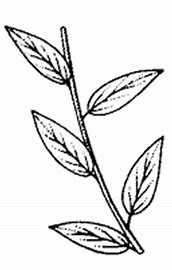 ANS:	C	PTS:	1	29.	The purpose of the ______________ is to recognize landowners who are practicing forest managementANS:	C	PTS:	1	30.	The methods(s) of regenerating a stand of timber is (are)ANS:	C	PTS:	1	31.	The process by which sunlight is converted into energy is known as:ANS:	B	PTS:	1	32.	The most fire-resistant tree grown in Alabama is the:ANS:	A	PTS:	1	33.	On topographic maps, landmarks and roads are shown in:ANS:	A	PTS:	1	34.	Which of the following should be considered when preparing a timber sales contract?ANS:	D	PTS:	1	35.	A township is 6 square miles. How many acres does a township contain?ANS:	C	PTS:	1	36.	An indirect measure of a site quality for a given species, usually the height of the dominants at a given base age, is known as the:ANS:	D	PTS:	1	37.	What spacing is required for sawtooth oaks planted as wildlife food?ANS:	D	PTS:	1	38.	When tree growth slows drastically and responds very little to thinning, a condition exists known as:ANS:	A	PTS:	1	39.	Factor(s) affecting direct seeding is(are)ANS:	D	PTS:	1	40.	The most important part of a tree is the ANS:	C	PTS:	1	41.	Trees usually having numerous white to reddish brown pitch tubes, about the size of a wad of gum, on the bark of the branches or trunk are being attached by the:ANS:	D	PTS:	1	42.	In Alabama, which of the following causes more damage to timber?ANS:	B	PTS:	1	43.	On topographic maps, boundaries and monuments are shown in:ANS:	D	PTS:	1	44.	A man has a rectangular forest plot that measures 700 feet by 1,300 feet. How many acres in this plot?ANS:	C	PTS:	1	45.	The Forest Service became part of the Department of Agriculture in:ANS:	A	PTS:	1	46.	An auger-like instrument with a hollow bit used to extract cores from trees so growth and age can be determined is a(an)ANS:	B	PTS:	1	47.	A forest managed for timber and wildlife or for timber, aesthetics, and recreation is one example of:ANS:	A	PTS:	1	48.	How many square chains are in one acre?ANS:	B	PTS:	1	49.	A combination of loss of blood and psychological stress may causeANS:	C	PTS:	1	50.	Conditions that provide good habitat for snakes include:ANS:	D	PTS:	1	51.	On what part of the body is a snakebite most likely to occur?ANS:	A	PTS:	1	52.	Trees help conserve soil by:ANS:	C	PTS:	1	53.	The leaf form shown in the diagram is: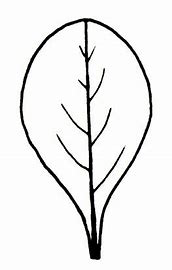 ANS:	B	PTS:	1	54.	A fixed line of reference running north and south from a baseline is a(an):ANS:	C	PTS:	1	55.	The two major principal meridians in Alabama are:ANS:	D	PTS:	1	56.	On topographic maps, streams are shown in:ANS:	A	PTS:	1	57.	Trees are used to produce:ANS:	C	PTS:	1	58.	The process by which carbon dioxide enter a plant and oxygen is released to the atmosphere is known as:ANS:	B	PTS:	1	59.	A continuous group of trees, uniform in composition, age and arrangement to be distinguished from other areas is a(an)ANS:	C	PTS:	1	60.	The appearance of many defoliated trees is the first normal sign indicating an attack of the:ANS:	B	PTS:	1	61.	Virginia creeper has ___________ leafletsANS:	C	PTS:	1	62.	Pins used to mark out chain lengths or shorter lengths while measuring a longer distance are known as:ANS:	A	PTS:	1	63.	The herbicide most widely used to control kudzu is:ANS:	D	PTS:	1	64.	Poison sumac grows most commonly in areas with:ANS:	C	PTS:	1	65.	On topographic maps, open lands are shown in:ANS:	D	PTS:	1	66.	The act of preying upon is known as:ANS:	C	PTS:	1	67.	A tool used for rolling logs is a(an)ANS:	B	PTS:	1	68.	A steel tape calibrated in chains (66 feet) and links (100 links per chain) is a(an)ANS:	D	PTS:	1	69.	The purpose of “out sloped roads is to:ANS:	B	PTS:	1	70.	Different types of animals need different types of:ANS:	B	PTS:	1	71.	The common leaf form in the diagram is: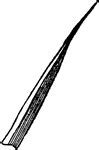 ANS:	A	PTS:	1	72.	A fire burning out of control is known as a (an)ANS:	D	PTS:	1	73.	Fords may be used where:ANS:	D	PTS:	1	74.	A 5 x 10 feet plant spacing is recommended for:ANS:	B	PTS:	1	75.	The first thing to do to a person after an accident is to:ANS:	B	PTS:	1	76.	Closely spaced annual rings in a tree signify:ANS:	D	PTS:	1	77.	In order to survive, wildlife need:ANS:	D	PTS:	1	78.	The identification and systematic classification of trees is known as:ANS:	B	PTS:	1	79.	On a course 10% cruise of 100 acres, a forester will measure ____ tenth-acre plots.ANS:	C	PTS:	1	80.	There are _____ sections in one townshipANS:	C	PTS:	1	81.	To manufacture food through photosynthesis is the function of a(an)ANS:	B	PTS:	1	82.	The wise use of natural resources over time is known as:ANS:	C	PTS:	1	83.	A fire set along a natural or artificial firebreak and permitted to spread against the wind is known as a(an)ANS:	A	PTS:	1	84.	The total cost of four pieces of 1 X 12 boards that are 14 feet long priced at $0.92/bd.ft. is:ANS:	B	PTS:	1	85.	Bright orange spots on a pine tree are a symptom of:ANS:	C	PTS:	1	86.	The sapwood that carries water and minerals absorbed by the roots to the leaves is known as the:ANS:	D	PTS:	1	87.	The total cost of 10 pieces of 2 X 4’s that are 12 in length priced at $0.85/bd. ft is:ANS:	C	PTS:	1	88.	What type thinning is used when a stand’s growth will stagnate before merchantability, usually on natural regenerated or direct seeded stands?ANS:	A	PTS:	1	89.	Voluntary guidelines used in forestry practices to maintain and protect water quality are known as:ANS:	A	PTS:	1	90.	A tool used in prescribed burning and fire control is a(an):ANS:	B	PTS:	1	91.	The type of cutting that involves leaving many seed trees is known as:ANS:	D	PTS:	1	92.	A scar on the surface of a log resulting from wounds that have not healed over is known as a (an):ANS:	A	PTS:	1	93.	The common leaf form shown in the diagram is: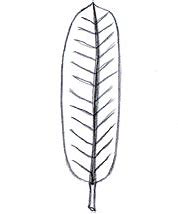 ANS:	A	PTS:	1	94.	A burn permit can be obtained from the:ANS:	B	PTS:	1	95.	A pine stand should be prescribed burned every _______ to reduce fuelsANS:	C	PTS:	1	96.	The study of forest tree diseases is known asANS:	C	PTS:	1	97.	What percentage of Alabama’s land is forested?ANS:	C	PTS:	1	98.	A wedge-shaped glass instrument that, through displacement, aids in the he measurement of a basal area is a(an):ANS:	C	PTS:	1	99.	Important characteristics used in tree identification include:ANS:	D	PTS:	1	100.	How many acres are in this plot?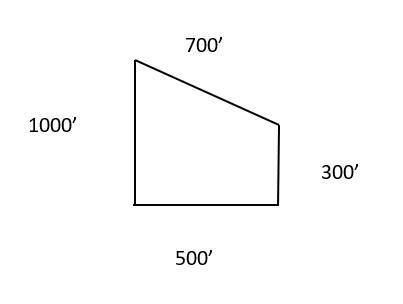 ANS:	A	PTS:	1	101.	The major damage caused to coniferous trees by the Nantucket Pine Tip Moth is:ANS:	A	PTS:	1	102.	A method of fire control used when fires are not too intense and are moving slowly, where the fire is attached at the furthermost point of advance or the “head” of the fire and burning material is raked into the burned area is known as:ANS:	B	PTS:	1	103.	Deer, quail, rodents, and seed-eating birds thrive in the excellent habitat provided by ________ in their early stages.ANS:	A	PTS:	1	104.	A fire line should be to the depth of the _________ to stop burning.ANS:	A	PTS:	1	105.	You should be at least _________ away from the fueling area before starting a chainsaw.ANS:	D	PTS:	1	106.	Strips of land cleared of all inflammable materials are:ANS:	B	PTS:	1	107.	Trees differ from other farm commodities in that they:ANS:	C	PTS:	1	108.	The leaf characteristics in the drawing is the: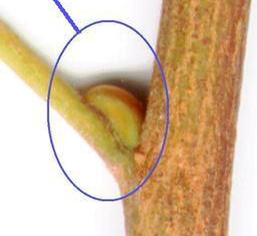 ANS:	A	PTS:	1	109.	The process of clear cutting the stand after the peak of seed fall, but before the start of germination is known as:ANS:	A	PTS:	1	110.	On a 7 1/2-minute series topographic map, a scale of 1:24,000 means that 1-inch equalsANS:	D	PTS:	1	111.	Forest trees are reproduced by:ANS:	D	PTS:	1	112.	The process by which water vapor leaves a living plant and enters the atmosphere is known as:ANS:	C	PTS:	1	113.	The purpose of ____________ is to quickly drain road surfaces from the center of the road to side ditchesANS:	A	PTS:	1	114.	On topographic maps, contour lines U’s point in what direction?ANS:	A	PTS:	1	115.	The portion of trees in a stand below the overstory is known as the:ANS:	C	PTS:	1	116.	A wildlife management term frequently expressed as a number indicating the populations of any given animal that a given area can support id:ANS:	A	PTS:	1	117.	______________ prevent misunderstandings and protects both the buyer and the seller.ANS:	D	PTS:	1	118.	An indirect measure of site quality for a given species, usually the height of the dominants at a given base age (25, 50 or 100 years) is known as the:ANS:	A	PTS:	1	119.	A stand of timber in which 80% of the stand is the same age is known as a (an)ANS:	A	PTS:	1	120.	Pines should have a DBH of _______ inches or larger before being burned.ANS:	D	PTS:	1	121.	Usually, seedlings should be planted from:ANS:	D	PTS:	1	122.	A stand in which at least 75% of the trees in the main crown canopy are a single species in known as a (an)ANS:	A	PTS:	1	123.	Alabama can compete with other sections of the country in the economical production of forest and forest products because of:ANS:	D	PTS:	1	124.	Lifting the neck with one hand while pushing down on the forehead with the other hand to tilt the head back is known as the:ANS:	A	PTS:	1	125.	A stand of trees with three (3) or more age classes is a(an)ANS:	D	PTS:	1	126.	An instrument use to measure the diameters of logs, consisting of a graduate rule with two arms, one fixed at right angles to one end of the rule, the other sliding parallel to the fixed arm is a (an)ANS:	B	PTS:	1	127.	The part of the flower of a plant that contains the ovule is the:ANS:	A	PTS:	1	128.	An instrument used to determine direction is a(an)ANS:	A	PTS:	1	129.	The area of a circle plot the has a radius of 58 feet is:ANS:	C	PTS:	1	130.	The outside edge of the leaf is the:ANS:	C	PTS:	1	131.	The program that was responsible for the peak in the pine tree planting that occurred in Alabama during the years 1958 and 1962 is the:ANS:	D	PTS:	1	132.	The perennial legume that is planted primarily for bobwhite quail is:ANS:	C	PTS:	1	133.	Tools inserted into wood behind a chain saw to keep the saw blades from being pinched in a cut are:ANS:	D	PTS:	1	134.	Seedlings should be planted to:ANS:	D	PTS:	1	135.	The stocking of a stand with more than the desirable number of trees, basal area or volume per acre needed to attain a given measurement objective is known as:ANS:	A	PTS:	1	136.	The place where a plant grows in known as a(an)ANS:	B	PTS:	1	137.	How many seedlings would be needed to plant an acre, when the seedlings are planted on an 8 X 10 spacing?ANS:	B	PTS:	1	138.	The degree of timber stocking in managed forests may be controlled by what activity?ANS:	D	PTS:	1	139.	Starting with a bull’s eye shaped rash, followed by flu symptoms. Then, months later, paralysis, pain, arthritis, and birth defects may follow. This is a symptom of:ANS:	C	PTS:	1	140.	The type of map that shows the shape or lay of the land is:ANS:	C	PTS:	1	141.	Conspicuous pitch tubes on the lower trunk and stumps are the most obvious signs of attack of the:ANS:	A	PTS:	1	142.	The arrow in the drawing is pointing to a(an)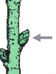 ANS:	A	PTS:	1	143.	A tool which cuts into the soil for setting seedling and placing fertilizer pellets into the soil is a(an)ANS:	B	PTS:	1	144.	The most important bark beetles(s) attacking pines in the South is (are):ANS:	D	PTS:	1	145.	The low humps built across highways at short intervals to divert water off a road are called>ANS:	D	PTS:	1	146.	Animals that eat the flesh of other animals are calledANS:	B	PTS:	1	147.	The point on a tree 4.5 feet from the ground, on the up-slope side, where diameter is measured is known as theANS:	A	PTS:	1	148.	How many square miles are in one section?ANS:	B	PTS:	1	149.	The inner bark of the tree that carries food made in he leaves down to the branches, trunks and roots is the:ANS:	C	PTS:	1	150.	A snake’s body temperature is regulated by factors such as the air temperature or exposure to sunlight. Because of this, we refer to snakes as:ANS:	B	PTS:	1a.bordersc.edgesb.boundariesd.perimetersa.before plantingc.before harvestb.after harvestd.after harvesta.balanced stand improvementc.sustained stand improvementb.per-commercial stand improvementd.timber stand improvementa.pistilc.stigmab.stamend.stomataa.excessive rainc.high soil fertilityb.extended droughtd.overgrown canopya.caliperc.dendrometer b.clinometerd.hypsometera.blackc.greenb.blued.reda.20,250c.22,600b.21,800d.35,000a.honeysucklec.poison ivyb.kudzud.wolf treesa.bi-weeklyc.monthlyb.dailyd.weeklya.ashc.all answers are correctb.dogwoodd.none of the answers are correcta.clear cuttingc.selection cuttingb.sanitation cuttingd.shelterwood cuttinga.hookeroom scopec.prismscopeb.peavy scoped.stereoscopea.liberation cuttingc.selection cuttingb.salvage cuttingd.shelterwood cuttinga.inexpensivec.ongoing b.offers more varietyd.all answers are correcta.crown firec.surface fireb.ground fired.wildfirea.board feetc.linear squareb.cubic feetd.square feeta.American Society of Forestersc.Society of American Forestersb.National Organization of Forestersd.Society of Forestrya.loblolly pinec.white oakb.shortleaf pined.yellow populara.angiospermc.gymnospermb.coniferousd.monosperma.10° F and 20° Fc.30° F and 40° Fb.20° F and 30° Fd.40° F and 50° Fa.crown classesc.overstory classesb.canopy classesd.understory classesa.clear cuttingc.selection cuttingb.seed tree cuttingd.shelterwood cuttinga.crown firec.surface fireb.ground fired.wildfirea.canthookc.peavyb.chainsawd.pulaskia.10c.30b.20d.40a.microorganismsc.suppressed organismsb.spore organismsd.systemic organisma.oppositec.alternateb.whorledd.compounda.Farm Tree Systemc.Tree Farm Standb.Forest Tree Systemd.Tree Stand Systema.artificial c.both artificial and naturalb.naturald.no correct answers are presenta.evaporationc.respirationb.photosynthesisd.transpirationa.longleaf pinec.white oakb.sweetgumd.yellow populara.blackc.green b.blued.reda.provisions that specify the amount, manner, time and method of paymentb.a legal description of the propertyc.provisions for settling disagreementsd.all choices are correcta.20,215c.23,040b.22,635d.24,015a.maximum growth curvec.rotation ageb.maximum sustained yieldd.site indexa.10 feet apart in rows 15-20 feet widec.20 feet apart in rows 15-20 feet wideb.15 feet apart in rows 20-25 feet wided.25 feet apart in rows 20-2 feet widea.stagnationc.successionb.stratificationd.suppressiona.buying the seedc.sowingb.preparing the sited.all answer choices are correcta.flowersc.root systemb.leavesd.tree trunka.Forest Tent Caterpillarc.Pine Sayerb.Ips Engraver Beetled.Southern Pine Beetlea.diseasec.weedsb.insectsd.wildlifea.blackc.green b.blued.reda.17.69 acresc.20.89 acresb.19.20 acresd.21.50 acresa.1905c.1915b.1912d.1925a.caliper borerc.scope borerb.increment borerd.tape borera.multiple use managementc.single use managementb.preferred use managementd.streamside use managementa.5 square chainsc.15 square chainsb.10 square chainsd.20 square chainsa.exhaustionc.shockb.fatigued.weaknessa.old rock pilesc.all answers are correctb.wood brush and trash pilesd.no correct answers are presenta.ankle and lower calfc.face and shoulderb.arm and headd.neck and backa.adding organic matterc.preventing soil erosionb.increasing mineral contentd.retaining moisturea.oblongc.ovalb.obovated.ovatea.altitudec.meridianb.longituded.parallela.Huntsville and Mobilec.St. James and Huntsvilleb.Montgomery and Birminghamd.St. Stephens and Huntsvillea.bluec.redb.greend.whitea.sawlogsc.sawlogs and pulpwoodb.pulpwoodd.no answers are correcta.oxidationc.transpirationb.respirationd.photosynthesisa.crownc.standb.shelterd.stocka.Black Turpentine Beetlec.Lps Bark Beetleb.Forest Tent Caterpillard.Southern Pine Beetlea.threec.fiveb.fourd.sixa.chaining pinsc.pulaski pinsb.McLeod pinsd.steel pinsa.Atrazinec.Roundupb.Captured.Tordona.dry, acid soilc.wet, acid soilb.dry, alkaline soild.wet, alkaline soila.bluec.redb.blackd.whitea.hypodationc.predationb.popundationd.predictiona.firebroom barc.pulaskib.peavy and canthookd.wedgea.caliper chainc.dibble chainb.clinometer chaind.surveyor’s chaina.to disperse water collected in road slides ditchesc.to quickly drain road surfaces from the center of the road to side ditchesb.to drain off water as quickly as possibled.there are no correct answers presenta.brush and rock pilesc.perennial legumesb.food sources and coverd.all answers are correcta.awl-likec.ellipticalb.cordated.lineara.crown firec.surface fireb.ground fired.wildfirea.banks are lowc.the stream is shallowb.the stream bed is firmd.all answer choices are correcta.loblolly pinec.shortleaf pineb.longleaf pine d.slash pinea.cover the person with a blanket or your coatc.open up the air passageb.make sure the injured person’s air passage is open, and the person is breathing.d.tilt the head backa.diseased during growthc.intermediate growthb.fast growthd.slow growtha.coverc.spaceb.food and waterd.food, water, space and covera.angiologyc.gymologyb.dendrologyd.monologya.10c.100b.50d.150a.12c.36b.24d.48a.flowerc.rootb.leafd.stema.biodiversityc.conservationb.capacity sharingd.environmental survivala.backfirec.ground fireb.crown fired.surface firea.$41.52c.$58.25b.$51.52d.$61.15a.Annosus Rotc.Fusiform Rustb.Brown Spotd.Littleleaf Rusta.cambiumc.phloemb.epidermisd.xylema.$52.00c.$68.00b.$58.00d.$73.00a.pre-commercial thinningc.sanitation thinningb.salvage thinningd.sustained thinninga.Best management Practices (BMPs)c.Streamside Management Practices (SMPs)b.Multiple Use Practices (MUPs)d.Transitional Zone Practices (TZPs)a.dibble torchc.hookeroon torchb.drip torchd.shotgun torcha.clear cuttingc.selection cuttingb.seed-tree cuttingd.shelterwood cuttinga.catfacec.roundfaceb.kerffaced.scalefacea.oblongc.oval b.obovated.ovatea.Alabama Department of Agriculturec.County Extension Agentb.Alabama Forestry Commissiond.Society of American Forestersa.6 monthsc.3 to 5 yearsb.1 to 2 yearsd.7 to 9 yearsa.forest entomologyc.forest pathologyb.forest herbiologyd.forest taxonomya.33%c.66%b.50%d.72%a.altimerc.prismb.compassd.stereoscopea.fruitc.twigs and barkb.leavesd.fruit, leaves, twigs and barka.7.46 acresc.8.25 acresb.7.75 acresd.9 acresa.damage to terminal and leaders of pine seedling and saplingsc.formation of fungus-fruiting bodies at the base of the treesb.defoliation and subsequent death of the seedlingd.yellowing or browning of the needlesa.back attackc.indirect attackb.direct attackd.spot attacka.clear cutsc.seed-tree cutsb.intermediate cutsd.selection cutsa.mineral soilc.rock layerb.organic materialsd.none of the abovea.4 feetc.8 feetb.6 feetd.10 feeta.duff breaksc.prescribed breaksb.firebreaksd.slash breaksa.are accessible to many different marketsc.all answer choices are correctb.can be stored on the stump until conditions improved.none of the answer choices are correcta.auxiliary budc.marginb.lateral veind.nodea.seed in placec.stagnation in placeb.seedling in placed.standing in placea.500 feetc.1500 feetb.1000 feetd.2000 feeta.sprouts c.seedsb.suckersd.all answers are correcta.photosynthesisc.transpirationb.respirationd.no answer choices are correcta.crowned roadsc.service roadsb.out sloped roadsd.turnout roadsa.downhillc.south by southeastb.north by northwestd.uphilla.canopyc.understoryb.crownd.all choices are correcta.carrying capacityc.resident rateb.habitatd.survival ratea.carrying capacity agreementsc.stocking agreementsb.scaling agreementsd.written sales agreementsa.capacity indexc.stand indexb.site indexd.stocking indexa.even aged standc.pure standb.mixed standd.uneven-aged standa.1c.3b.2d.4a.April 1 until June 1c.October 1 until November 1.b.July 1 until September 1d.December 1 until March 1a.pure standc.even aged standb.mixed standd.uneven-aged standa.heavy rainfallc.soils adapted to treesb.long growing conditionsd.all answer choices are correcta.head tiltc.respiratory tiltb.neck tiltd.shock tilta.even aged standc.pure standb.mixed standd.uneven aged standa.altimeterc.clinometerb.caliperd.hyposometera.ovaryc.sepalb.petald.stamena.compassc.range finderb.prismd.stereoscopea.6,562.96 sq. ft.c.10,562.96 sq. ft.b.9,562.96 sq. ft.d.12, 562.96 sq. ft.a.auxiliary marginc.leaf marginb.lateral margind.tip margina.Environmental Protection Programc.Forest Management Programb.Forest Reforestation Programd.Soil Bank Programa.cloverc.lespedeza bicolorb.fescued.native ryea.hookeroonsc.pulaskiesb.peaviesd.wedgesa.any depth, the depth planted does not matterc.one inch more than they grew in the nurseryb.one inch less than they grew in the nurseryd.the same depth they grew in the nurserya.overstockingc.understockingb.productive stockingd.unproductive stockinga.duffc.panicleb.habitatd.slasha.445c.645b.545d.745a.alternating thinningc.natural thinningb.continuous thinning d.periodic thinninga.Brown Spot Diseasec.Lyme Diseaseb.Fusiform Diseased.Rocky Mountain Spotted Fevera.official highway mapc.topographic mapsb.soil survey mapd.all answer choices are correcta.Black Turpentine Beetlec.Lps Bark Beetleb.Forest Tent Caterpillard.Southern a.lateral budc.nodeb.lenticeld.terminal buda.drip barc.spade barb.planting bard.wedge bara.Southern Pine Beetlesc.Lps Engraver Beetleb.Black Turpentine Beetled.all choices are correcta.fordsc.turnout barsb.service barsd.water barsa.arborivoresc.herbivoresb.carnivoresd.no correct answer is givena.DBHc.SAFb.MBFd.SCSa.0.5 square milec.2 square milesb.1 square miled.3 square milesa.cambiumc.phloemb.heartwoodd.xylema.calm bloodedc.control bloodedb.cold bloodedd.warm blooded